Colegio San Manuel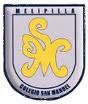 		Asignatura: Lenguaje. 		Profesor: Daniela Boza G. 		Curso: 1° año básico GUIA N° 8 DE APOYO AL HOGAR LENGUAJENOMBRE: __________________________________________FECHA: 29 de Mayo al 04 de junio 2020PLAN DE TRABAJOSEMANA DEL 29 DE MAYO AL 04 DE JUNIOTEXTO LEO PRIMERO TOMO 2Realiza las clases 25 y 26, en el siguiente link encontrarás la lectura inicial. “La rebelión de los lápices de colores” https://www.youtube.com/watch?v=x3jJkGD3CbsRealiza las clases 25 y 26, en el siguiente link encontrarás la lectura inicial.“Preguntas a un animal”¿Por qué cambias de color?https://www.youtube.com/watch?v=ZiJ2kRonG3sClase 29 encontrarás la prueba del periodo. Para la realización de la prueba necesitas el apoyo de un adulto quien te realizará la lectura entregada y te guiará con las preguntas y otras actividades propuestas.Una vez finalizada la evaluación, deben enviar la evidencia a mi correo (prueba completa).¡Vamos… a demostrar todo lo aprendido hasta ahora!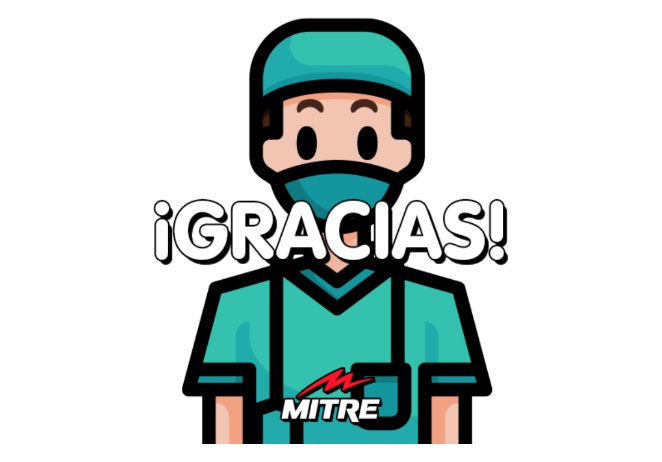 OBJETIVOS DE APRENDIZAJE:Desarrollar el gusto por la lectura, leyendo habitualmente diversos textos.Escribir con letra clara, separando las palabras con un espacio para que puedan ser leídas por otros con facilidad.HABILIDADES / DESTREZAS:Experimentar            ExplorarObservar                   ComunicarINDICACIONES GENERALES:-Pide ayuda a un adulto para realizar este trabajo.-Busca un lugar tranquilo y luminoso para trabajar. -Emplea lápiz grafito y de colores. -Pide a un adulto que ponga en un note, pc, Tablet o celular el video. El monosílabo ta, te, ti, to y tu.-Esta guía está diseñada desde el 29/05 al 04/06, ruego dosificar las actividades a realizar a diario según disponibilidad de tiempo.-Una vez finalizada la guía archívala para mostrársela a tu profesora cuando se reinicien las clases. -Sólo  la prueba del periodo, ruego sacar foto y o scanear y enviarla a mi correo para evaluar. tia.daniela.boza@gmail.com, indicando nombre del niño, curso y asignatura. -Avanza en tu caligrafix desde  la pagina 64 a la 69. INDICACIONES GENERALES:-Pide ayuda a un adulto para realizar este trabajo.-Busca un lugar tranquilo y luminoso para trabajar. -Emplea lápiz grafito y de colores. -Pide a un adulto que ponga en un note, pc, Tablet o celular el video. El monosílabo ta, te, ti, to y tu.-Esta guía está diseñada desde el 29/05 al 04/06, ruego dosificar las actividades a realizar a diario según disponibilidad de tiempo.-Una vez finalizada la guía archívala para mostrársela a tu profesora cuando se reinicien las clases. -Sólo  la prueba del periodo, ruego sacar foto y o scanear y enviarla a mi correo para evaluar. tia.daniela.boza@gmail.com, indicando nombre del niño, curso y asignatura. -Avanza en tu caligrafix desde  la pagina 64 a la 69. 